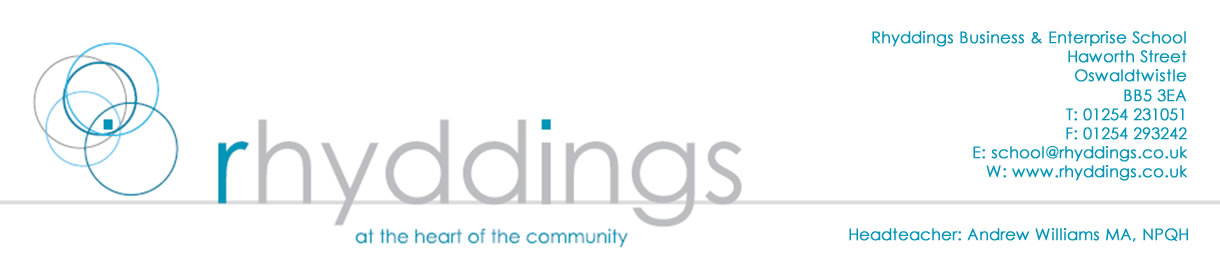 May 2019Dear ApplicantWelcome to Rhyddings Business & Enterprise School, which serves the East Lancashire old mill town of Oswaldtwistle and surrounding area. It has been at the heart of the community for over 85 years and enjoys good transport links via the M65 corridor and adjoining networks of M6 and M66.The school is in a period of transition, quite literally with a planned capital building programme. Uniquely, whilst this is taking place the school will be temporarily off-site for the academic 2019-2020 to allow this work to take place. During this period, we will have sole use of the vacant Hameldon College site, Coal Clough Lane, Burnley – an impressive BSF multi million pound campus with state of the art facilities.In the meantime, the school continues to work hard to prepare the young people we serve and help them realise and reach their potential, providing them with the very best educational experiences.Pupils are well supported through our Pastoral House Continent system with vertical tutoring and Continent Leaders. This provides the support pupils need to perform well across the curriculum as well as healthy competition throughout the year.We have an active extra-curricular programme and run a number of annual residential trips both here and abroad. Close links with the local Rotary Club provide access to bespoke programmes, community work and charitable activities. Large numbers of pupils complete their Duke of Edinburgh Bronze Award.Our curriculum areas are largely suited in a combination of specialist facility and traditional classroom space. Whilst we await the new build accommodation we currently have a number of temporary areas. We have a 3 year KS3 and 2 year KS4 from September 2019 offering EBacc, should pupils choose to do so.Information for currently available posts:Teacher of Girls PEHameldon site September 2019As a BSF school it has excellent indoor and outdoor facilities including a Sports hall, dance studio, fitness room, PE Office and excellent 3G pitch. We are well equipped for all the major sports and compete in the local fixtures and competitions.Rhyddings site September 2020The school has a large sports hall, gymnasium, fitness room, classroom, PE Office and outdoor MUGA. A short walk away is the Heys Sports Complex. This was a multi million pound Sport England facility with Pavilion, classrooms and excellent grass pitches.I hope you find the information useful and welcome your application.Yours sincerelyAndrew WilliamsHeadteacher